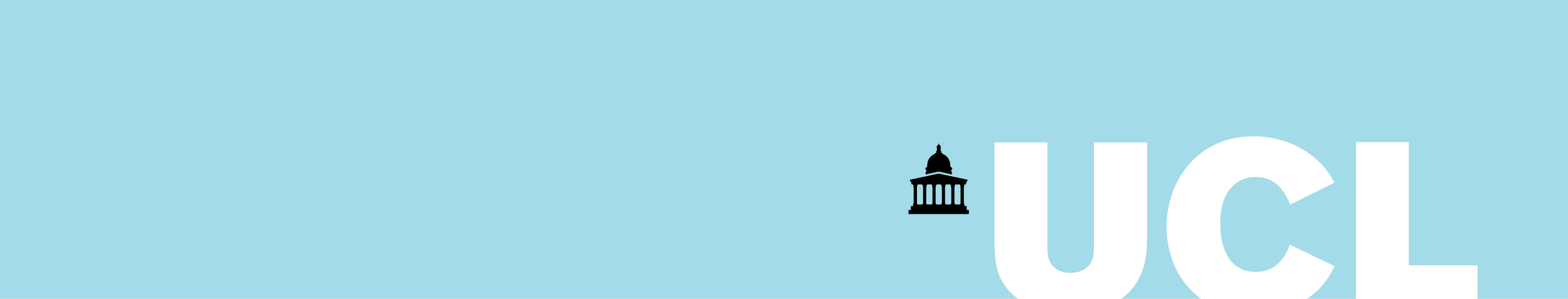 Record of Second Probationary Review MeetingConfidential To be completed at the second review meeting, held at the mid-point of the probationary period (month 3/4/6/12/18 as appropriate) or, for inexperienced Lecturers, during the 12th month of the probationary period, before both parties sign it.The employee must be given a copy for their own records.Manager’s overall assessment:Progress satisfactory	Progress not satisfactory	    Probationer’s comments:





Provide a copy of this completed form to the probationer.  If progress is not satisfactory, please contact your HR Business Partner for further advice.Name of employeeDepartmentName of managerEmployee start dateDate of meetingHas the employee completed their mandatory training:DAY ONE:	Local fire checklist TN086           Local safety inductionThe following online mandatory training courses:•	UCL fire safety •	UCL safety induction •	Data Protection and Freedom of Information•	Information Security Training with Cybsafe 
WITHIN FIRST 6 WEEKS:Introduction to Equality, Diversity and InclusionChange possible: Sustainable UCLDisclosing and Managing Conflict of InterestPrevent at UCLOther role specific training appropriate to the role:Appointment will not be confirmed unless all mandatory training has been completed. 	Date completed:Has the employee completed a Display Screen Equipment (DSE) Assessment?Date:Is the probationer meeting the behavioural standards for their grade as outlined in the Ways of Working:Relationship with manager(s), colleagues, and students (where applicable):Attendance, punctuality, and overall conduct:Is the probationer on-track to meet the probation objectives set at the first probation meeting?  Any other training/development opportunities undertaken:Any training/development requirements identified:Any areas in which improved performance is required:Support/training that will be provided to support the probationer in improving their performance:Manager’s signatureDateProbationer’s signatureDateHead of Department’s signature (where applicable)Date